  QRcodes  à scanner1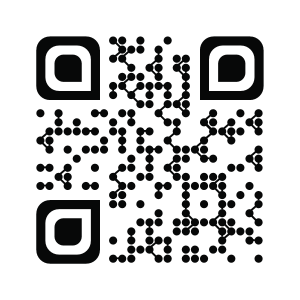 5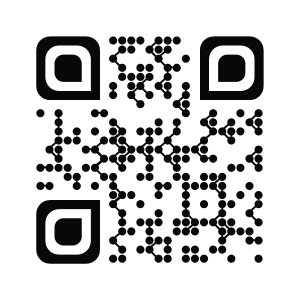 2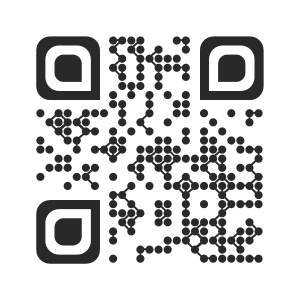 6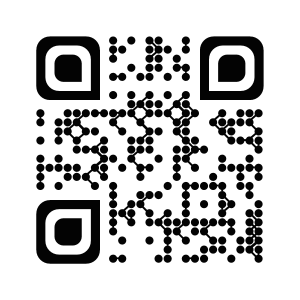 3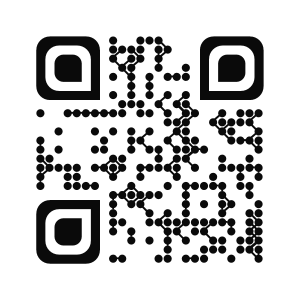 7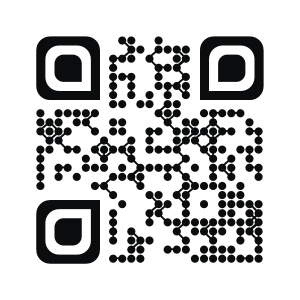 4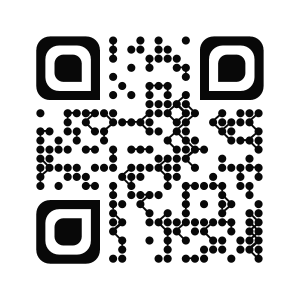 8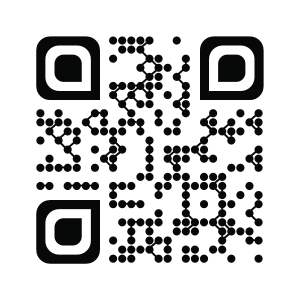 